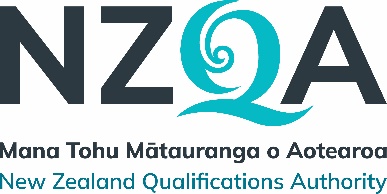 QUALIFICATION DETAILSOUTCOME STATEMENT/TE TAUĀKI Ā-HUAQUALIFICATION SPECIFICATIONS/ NGĀ TAUWHĀITITANGA O TE TOHUCONDITIONS RELATING TO THE GRADUATE PROFILE /NGĀ TIKANGA E HĀNGAI ANA KI NGA HUA O TE TOHUTRANSITION INFORMATION/ HE KŌRERO WHAKAWHITIQualification number/Te nama o te tohu mātauranga350135013501English title/Taitara IngarihiNew Zealand Certificate in Māori Business and ManagementNew Zealand Certificate in Māori Business and ManagementNew Zealand Certificate in Māori Business and ManagementMāori title/Taitara MāoriVersion number/Te putanga2Qualification type/Te momo tohuCertificateLevel/Te kaupae3Credits/Ngā whiwhinga60NZSCED/Whakaraupapa080301 Management and Commerce > Business and Management > Business Management080301 Management and Commerce > Business and Management > Business Management080301 Management and Commerce > Business and Management > Business ManagementQualification developer/Te kaihanga tohuNew Zealand Qualifications AuthorityNew Zealand Qualifications AuthorityNew Zealand Qualifications AuthorityReview Date/Te rā arotakeDecember 2025December 2025December 2025Strategic Purpose statement/Te rautaki o te tohuThe purpose of this qualification is to provide Māori business entities with people who have introductory business management knowledge and skills to support entry level business requirements.Graduates of this qualification will benefit Māori business entities, whānau, hapū, iwi, hapori, with people (Māori and non-Māori) who understand the importance of kaupapa Māori in business and cultural contexts.Graduates of this qualification will operate under broad supervision and will be able to participate and contribute in bi- and multi-cultural environments.Graduate Profile/Ngā hua o te tohuGraduates of this qualification will be able to:Apply basic te reo Māori in business and cultural contexts.Apply understanding of Te Tiriti o Waitangi to support effective business operations.Demonstrate professional and ethical behaviour in a socially and culturally appropriate manner.Foster collaboration and robust communications with internal and external parties.Use business management tools and techniques appropriate to business sustainability.Manage personal growth and professional development in relation to business objectives.Work cooperatively as a team member to support effective business operations.Guiding Principles/Ngā kaupapa o te tohuKotahitangaThis kaupapa embraces the essence of working collaboratively and in mana enhancing ways in a range of contexts and perspectives.Te Pono me te TikaThis kaupapa ensures cultural, social, legislative and legal obligations are fit for purpose.RangatiratangaThis kaupapa encourages the demonstration of leadership and positive role modelling in the delivery of Māori business.WhanaungatangaThis kaupapa embraces Māori cultural values, te reo Māori, tikanga and kawa in establishing, building and maintaining quality relationships.Education Pathway/Ngā huarahi mātaurangaThis qualification may lead to:New Zealand Certificate in Māori Business and Management (Level 4) [Ref: 3502]New Zealand Certificate in Business (Small Business) (Level 4) [Ref: 2457]Manu Taiko – Toro Parirau (Kaupae 4) [Ref: 2426]New Zealand Certificate in Tourism Māori (Level 4) [Ref: 2338]Employment, Cultural, Community Pathway/Ko ngā huarahi ā-mahi, ā-ahurea, ā-whānau, ā-hapū, ā-iwi, ā-hapori anō hokiGraduates will have the skills and knowledge to be employed in entry-level positions at a variety of entities, such as the public sector, local government organisations, Māori organisations, iwi corporations, Māori SME’s (Small to Medium Enterprise), Māori-related business entities, or other business organisations who wish to engage with Māori.Graduates of this qualification will have skills and knowledge to support and contribute to (in paid roles or as volunteers) whānau, hapū, iwi, and hapori business operations and administration.Qualification Award/Te whakawhiwhinga o te tohuThis qualification may be awarded by any education organisation accredited to deliver a programme leading to the qualification.Evidence requirements for assuring consistency/Ngā taunaki hei whakaū i te tauritengaEvidence may include:graduate feedbackemployer feedbackwhānau, hapū, iwi and/or hapori feedbackend-user or destination data (including feedback from the providers of the graduates next level of study)programme completion data and course resultsexternal benchmarking activities and/or benchmarking across common programmes.Minimum standard of achievement and standards for grade endorsements/ Te pae o raro e tutuki ai, ngā paerewa hoki hei whakaatu i te taumata o te whakatutukingaAchieved.Other requirements for the qualification (including regulatory body or legislative requirements)/ Kō ētahi atu here o te tohu (tae atu hoki ki ngā here ā-hinonga whakamarumaru, ki ngā here ā-ture rānei)None.General conditions for programme/ Ngā tikanga whānui o te hōtaka Programme delivery and all assessments must actively support ways of teaching, learning, learning support, and pastoral care preferred by Māori.Programmes should include mechanisms and protocols to engage, involve and consult tangata whenua and/or mana whenua with regard to local tikanga and kawa pertaining to the outcomes of the qualification.Please refer to https://www.nzqa.govt.nz/maori-and-pasifika/field-maori-programme-development-support/ for programme content guidance.All programmes leading to a qualification approved under Te Hono o Te Kahurangi and listed on the NZQF, will be evaluated under Te Hono o Te Kahurangi Quality Assurance.Programmes leading to this qualification will be underpinned by the guiding principles as set out in the qualification details, above. They should also be underpinned by the principles inherent in te Tiriti o Waitangi. This may include threading te reo Māori and tikanga Māori learning throughout programmes and should include aspects of each of the following:Kotahitanga – knowledge and skills that assist in creating collaborative and mana enhancing relationships.Te pono me te tika – aspects of Māori business, which relate to personal actions and accountability.Rangatiratanga – in this context is the knowledge and skills required to realise the strategic vision of a Māori business entity.Whanaungatanga – the importance of establishing, building, maintaining and enhancing quality relationships.Qualification outcomes/Ngā huaQualification outcomes/Ngā huaCredits/Ngā whiwhingaConditions/Ngā tikangaApply basic te reo Māori in business and cultural contexts.10Apply understanding of Te Tiriti o Waitangi to support effective business operations.10Demonstrate professional and ethical behaviour in a socially and culturally appropriate manner.10Foster collaboration and robust communications with internal and external parties.10Use business management tools and techniques appropriate to business sustainability.10Manage personal growth and professional development in relation to business objectives.5Work cooperatively as a team member to support effective business operations.5Replacement informationN/AAdditional transition information/ Kō ētahi atu kōrero mō te whakakapiVersion InformationVersion 2 of this qualification was published in August 2021 following a scheduled review. Please refer to Qualifications and Assessment Standards Approvals for further information.The last date of assessment for version 1 is 31 December 2024.It is not intended that anyone be disadvantaged by this review. Anyone who feels they have been disadvantaged can appeal to NZQA Māori Qualification Services at:PO Box 160, Wellington 6140Telephone: 04 463 3000Email: mqs@nzqa.govt.nzWebsite: https://www.nzqa.govt.nz/.Republication informationVersion 2 of this qualification was republished in December 2023 to extend the last date of assessment for version 1 from 31 December 2023 to 31 December 2024.Please refer to Qualifications and Assessment Standards Approvals for further information.